1	背景情况与会补贴旨在促进成员国全面参与国际电联的活动，其主要目标是增强各国，特别是发展中国家在电信和信息通信技术领域的专业技能。截至2018年12月31日，与会补贴由2007年3月30日关于“为国际电联正常预算资助的活动发放与会补贴的政策”的第07/05号行政规定予以规范。根据这项规定，有资格获得国际电联正常预算资助的与会补贴的成员国是经认可的最不发达国家（LDC），以及人均国内生产总值不超过2,000美元的低收入国家。优先考虑最不发达国家的申请。当资金不足以满足所有有效申请时，根据促进公平分配（包括性别平衡和地域分配）原则发放与会补贴。有关完善、促进和加强国际电联与会补贴的全权代表大会第213号决议（2018年，迪拜）责成理事会审议发放与会补贴的现行标准并向秘书长提出建议，以完善、促进并加强国际电联的与会补贴。秘书长将根据理事会提出的建议修订其行政规定。2	国际电联正常预算所资助活动与会补贴发放政策的拟议修订建议在向要求国际电联提供财务支持，以参加国际电联正常预算资助的国际电联活动且符合条件的成员国代表发放与会补贴时，施行以下政策。由总秘书处或三个局中的任何一个组织的此类活动，如果已为此划拨了具体的预算，则可发放与会补贴。2.1	条件、发放和选择标准在相关活动的核定预算范围内，并在规定的申请截止期限内，须适用以下标准：1)	有资格获得国际电联与会补贴的成员国需是联合国认定的发展中国家，其中也包括最不发达国家、小岛屿发展中国家、内陆发展中国家（附件表1）和经济转型国家（附件表2）。2)	只有在现有资源允许并在首先满足被列为低收入、中低收入和中高收入发展中国家的其他有资格成员国的申请后，才考虑向名单上的高收入发展中国家提供与会补贴。3)	根据活动的不同性质，还可向国际电联部门成员（盈利实体除外）和学术成员的代表发放与会补贴。应创建一个显示盈利和非盈利部门成员的数据库。只能在现有资源允许并首先满足符合条件的成员国的申请后，才能考虑向上述部门成员/学术成员发放与会补贴。4)	可向符合条件的每个成员国/实体发放一份全额或两份非全额与会补贴。	全额与会补贴包括从代表所属国到活动地点最直接/经济路线的一张往返经济舱机票以及涵盖食宿和杂费的每日补贴。	非全额与会补贴包括一张往返经济舱机票或每日补贴。对于非全额与会补贴而言，国际电联将承担机票或每日生活津贴的费用；有关成员国/实体须支付与会补贴的剩余部分。应尽可能鼓励非全额与会补贴，以确保有效利用现有资金。5)	发放与会补贴时，应考虑到：–	候选人的专业背景；现有职位，以及他们打算如何实际运用所获得的知识和经验；–	对活动工作做出重大贡献，包括提交书面文稿的候选人；–	在他们寻求获得与会补贴的活动中发挥特定作用的候选人（例如，发言者和小组嘉宾）；–	来自符合条件但近期未获得与会补贴的成员国/实体的候选人。6)	须以公平和透明的方式发放与会补贴，以保持公平地域分配、性别平衡以及残疾人和有特定需求的代表的参与。尤其应在现有预算的限度内扩大与会补贴项目，使残疾人代表和有特定需求的代表能够参与国际电联的工作。7)	与会补贴申请只有经国家指定联系人和/或成员国主管部门或部门成员（盈利实体除外）或学术成员的高级官员提交并正式签署，才能视为有效。8)	高级官员（国家元首、政府首脑、部长、副部长、国务秘书或同等级别的高级外交官）不得考虑成为与会补贴的受益者。9)	条约制定大会（全权代表大会、世界和区域无线电通信大会以及国际电信世界大会）和国际电联理事会不得发放与会补贴。2.2	进一步推动与会补贴的措施发放与会补贴的标准（包括资格）须在提供享受与会补贴机会的活动邀请函中明确说明。必要时，须根据国际电联理事会依据全权代表会议关于完善、促进并加强国际电联与会补贴措施的第213号决议（2018年，迪拜）提出的建议，定期更新这些标准。在提供享受与会补贴机会的活动邀请函中，须鼓励成员国/实体在推荐有资格获得与会补贴的代表时，考虑性别均衡和吸纳残疾和有特定需求的代表。应建立一个与会补贴专门网站，作为国际电联与会补贴的所有信息资料库，包括提供享受与会补贴机会的年度活动清单以及与会补贴受益者指南。2.3	与会补贴的报告根据全权代表大会第213号决议（2018年，迪拜）的相关规定，须起草一份提交国际电联理事会的与会补贴年度报告，其中报告应包括国际电联各部门和总秘书处的信息和分析；向每个区域和国家发放的与会补贴数目；性别/残疾和特定需求；以及费用等信息。附件1：有资格享受国际电联正常预算资助的与会补贴的成员国有资格获得与会补贴的成员国为联合国列为发展中国家的国家。这些国家包括最不发达国家、小岛屿发展中国家、内陆发展中国家（表1）以及经济转型国家（表2）。表1来源：联合国报告《2019年世界经济形势和展望》。表2来源：联合国报告《2019年世界经济形势和展望》。______________理事会2019年会议
2019年6月10-20日，日内瓦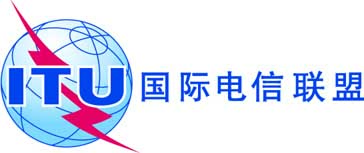 议项：ADM 27文件 C19/31-C议项：ADM 272019年4月18日议项：ADM 27原文：英文秘书长的报告完善、促进并加强国际电联的与会补贴概要全权代表大会第213号决议（2018年，迪拜）责成理事会审议发放与会补贴的现行标准并向秘书长提出建议，以完善、促进并加强国际电联的与会补贴。本文件概述了与会补贴、与会补贴的目标、资格、选择标准及其作为一种有助于在快速技术创新和业务日益融合的情况下加强能力建设的潜在有效工具的重要性。文后附件提供了有资格获得与会补贴的成员国名单。需采取的行动请理事会审议本报告并批准发放与会补贴的标准。____________参考文件第213号决议（2018年，迪拜）发展中国家发展中国家发展中国家发展中国家国家最不发达国家小岛屿发展中国家内陆发展中国家非洲低收入（995美元或更低）低收入（995美元或更低）低收入（995美元或更低）低收入（995美元或更低）非洲贝宁✓非洲布基纳法索✓✓非洲布隆迪✓✓非洲中非共和国✓✓非洲乍得✓✓非洲刚果民主共和国✓非洲厄立特里亚✓非洲埃塞俄比亚✓✓非洲冈比亚✓非洲几内亚✓非洲几内亚比绍✓✓非洲利比里亚✓非洲马达加斯加✓非洲马拉维✓✓非洲马里✓✓非洲莫桑比克✓非洲尼日尔✓✓非洲卢旺达✓✓非洲塞内加尔✓非洲塞拉利昂✓非洲南苏丹✓✓非洲坦桑尼亚✓非洲多哥✓非洲乌干达✓✓非洲津巴布韦✓非洲中低收入（996美元-3895美元）中低收入（996美元-3895美元）中低收入（996美元-3895美元）中低收入（996美元-3895美元）非洲安哥拉✓非洲佛得角✓非洲喀麦隆非洲刚果（共和国）非洲科特迪瓦非洲斯威士兰✓非洲加纳非洲肯尼亚非洲莱索托✓✓非洲尼日利亚非洲圣多美和普林西比✓✓非洲赞比亚✓✓发展中国家发展中国家发展中国家发展中国家国家最不发达国家小岛屿发展中国家内陆发展中国家非洲中高收入（3896美元-12 055美元）中高收入（3896美元-12 055美元）中高收入（3896美元-12 055美元）中高收入（3896美元-12 055美元）非洲博茨瓦纳✓非洲赤道几内亚非洲加蓬非洲毛里求斯✓非洲纳米比亚非洲南非非洲高收入（12 056美元和更高）高收入（12 056美元和更高）高收入（12 056美元和更高）高收入（12 056美元和更高）非洲塞舌尔✓美洲低收入（995美元或更低）低收入（995美元或更低）低收入（995美元或更低）低收入（995美元或更低）美洲海地✓✓美洲中低收入（996美元-3895美元）中低收入（996美元-3895美元）中低收入（996美元-3895美元）中低收入（996美元-3895美元）美洲玻利维亚（多民族国）✓美洲萨尔瓦多美洲洪都拉斯美洲尼加拉瓜美洲中高收入（3896美元-12 055美元）中高收入（3896美元-12 055美元）中高收入（3896美元-12 055美元）中高收入（3896美元-12 055美元）美洲伯利兹✓美洲巴西美洲哥伦比亚美洲哥斯达黎加美洲古巴✓美洲多米尼克✓  美洲多米尼加共和国✓美洲厄瓜多尔美洲格林纳达✓  美洲危地马拉美洲圭亚那✓美洲牙买加✓美洲墨西哥美洲巴拉圭✓美洲秘鲁美洲圣卢西亚✓  美洲圣文森特和格林纳丁斯✓  美洲苏里南✓美洲委内瑞拉美洲高收入（12 056美元和更高）高收入（12 056美元和更高）高收入（12 056美元和更高）高收入（12 056美元和更高）美洲安提瓜和巴布达✓  美洲阿根廷美洲巴哈马✓美洲巴巴多斯✓美洲智利美洲巴拿马美洲圣基茨和尼维斯✓美洲特立尼达和多巴哥✓美洲乌拉圭发展中国家发展中国家发展中国家发展中国家国家最不发达国家小岛屿发展中国家内陆发展中国家阿拉伯国家低收入（995美元或更低）低收入（995美元或更低）低收入（995美元或更低）低收入（995美元或更低）阿拉伯国家科摩罗✓✓阿拉伯国家索马里✓阿拉伯国家阿拉伯叙利亚共和国阿拉伯国家也门✓阿拉伯国家中低收入（996美元-3895美元）中低收入（996美元-3895美元）中低收入（996美元-3895美元）中低收入（996美元-3895美元）阿拉伯国家吉布提✓阿拉伯国家埃及阿拉伯国家毛里塔尼亚✓阿拉伯国家摩洛哥阿拉伯国家苏丹✓阿拉伯国家突尼斯阿拉伯国家中高收入（3896美元-12 055美元）中高收入（3896美元-12 055美元）中高收入（3896美元-12 055美元）中高收入（3896美元-12 055美元）阿拉伯国家阿尔及利亚阿拉伯国家伊拉克阿拉伯国家约旦阿拉伯国家黎巴嫩阿拉伯国家利比亚阿拉伯国家高收入（12 056美元和更高）高收入（12 056美元和更高）高收入（12 056美元和更高）高收入（12 056美元和更高）阿拉伯国家巴林✓阿拉伯国家科威特阿拉伯国家阿曼阿拉伯国家卡塔尔阿拉伯国家沙特阿拉伯阿拉伯国家阿拉伯联合酋长国亚太低收入（995美元或更低）低收入（995美元或更低）低收入（995美元或更低）低收入（995美元或更低）亚太阿富汗✓✓亚太朝鲜民主主义人民共和国亚太尼泊尔✓✓亚太中低收入（996美元-3895美元）中低收入（996美元-3895美元）中低收入（996美元-3895美元）中低收入（996美元-3895美元）亚太孟加拉✓亚太不丹✓✓亚太柬埔寨✓亚太印度亚太印度尼西亚亚太基里巴斯✓✓亚太老挝✓✓亚太密克罗尼西亚✓  亚太蒙古✓亚太缅甸✓亚太巴基斯坦亚太巴布亚新几内亚✓亚太菲律宾亚太所罗门群岛✓✓亚太斯里兰卡亚太东帝汶✓✓亚太瓦努阿图✓✓亚太越南发展中国家发展中国家发展中国家发展中国家国家最不发达国家小岛屿发展中国家内陆发展中国家亚太中高收入（3896美元-12 055美元）中高收入（3896美元-12 055美元）中高收入（3896美元-12 055美元）中高收入（3896美元-12 055美元）亚太中国亚太斐济✓亚太伊朗（伊斯兰共和国）亚太马来西亚亚太马尔代夫✓亚太马绍尔群岛✓  亚太瑙鲁✓  亚太萨摩亚✓亚太泰国亚太汤加✓亚太图瓦卢✓✓亚太高收入（12 056美元和更高）高收入（12 056美元和更高）高收入（12 056美元和更高）高收入（12 056美元和更高）亚太文莱达鲁萨兰国亚太韩国亚太新加坡✓欧洲中高收入（3896美元-12 055美元）中高收入（3896美元-12 055美元）中高收入（3896美元-12 055美元）中高收入（3896美元-12 055美元）欧洲土耳其C经济转型国家经济转型国家经济转型国家经济转型国家国家最不发达国家小岛屿发展中国家内陆发展中国家独联体低收入（995美元或更低）低收入（995美元或更低）低收入（995美元或更低）低收入（995美元或更低）独联体塔吉克斯坦✓独联体中低收入（996美元-3895美元）中低收入（996美元-3895美元）中低收入（996美元-3895美元）中低收入（996美元-3895美元）独联体吉尔吉斯斯坦✓独联体乌兹别克斯坦✓独联体中高收入（3896美元-12 055美元）中高收入（3896美元-12 055美元）中高收入（3896美元-12 055美元）中高收入（3896美元-12 055美元）独联体亚美尼亚✓独联体阿塞拜疆✓独联体白俄罗斯独联体哈萨克斯坦✓独联体俄罗斯联邦独联体土库曼斯坦✓欧洲中低收入（996美元-3895美元）中低收入（996美元-3895美元）中低收入（996美元-3895美元）中低收入（996美元-3895美元）欧洲格鲁吉亚欧洲摩尔多瓦✓欧洲乌克兰欧洲中高收入（3896美元-12 055美元）中高收入（3896美元-12 055美元）中高收入（3896美元-12 055美元）中高收入（3896美元-12 055美元）欧洲阿尔巴尼亚欧洲波斯尼亚与黑塞哥维那欧洲黑山欧洲北马其顿✓欧洲塞尔维亚